UNIVERSIDAD SANTO DOMINGO DE GUZMÁNFACULTAD DE EDUCACIÓNESCUELA PROFESIONAL DE EDUCACIÓN PRIMARIA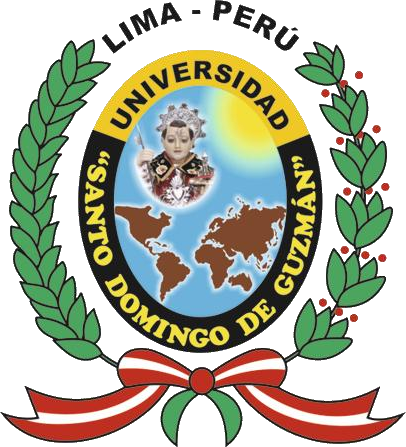 ESTRATEGIAS DIDACTICAS PARA EL APRENDIZAJE DE LA LECTURA EN ESTUDIANTES DE EDUCACIÓN PRIMARIAAUTOR:		AGURTO HUANCAS, ANGY MARIELEASESOR:BRITO GARCÍAS, JOSÉTrabajo de suficiencia profesional para optar al título profesional de LICENCIADA EN EDUCACIÓN PRIMARIAJICAMARCA - LIMA 2020                                                                  RESUMEN El presente estudio tuvo como objetivo describir los aportes teóricos sobre las estrategias didácticas para el desarrollo de la lectura como competencia en estudiantes de educación primaria. Metodológicamente corresponde a un estudio descriptivo de revisión de la literatura sobre el tema. La unidad de análisis estuvo conformada por artículos científicos de los últimos cinco años de vigencia, tanto internacionales como nacionales. Se ha empleado la técnica de análisis documental, los instrumentos que se aplicaron comprenden entre fichas bibliográficas asimismo las fichas paráfrasis. El estudio concluyó que es importante trabajar la competencia de comprensión lectora usando las estrategias didácticas de aprendizaje innovadoras de desarrollo de habilidades y destrezas de comprensión.Palabras clave: Educación Primaria, estrategias, lectura, aprendizaje.ABSTRACTThe present study aimed to describe the theoretical contributions on didactic strategies for the development of reading as competence in primary school students. Methodologically it corresponds to a descriptive study to review the literature on the subject. The unit of analysis was made up of scientific articles from the last five years of validity, both international and national. The technique of documentary analysis has been used, the instruments that were applied include, among bibliographic records, paraphrase files as well. The study concluded that it is important to work on reading comprehension competence using innovative didactic learning strategies for the development of comprehension skills and abilities.Keywords: Primary Education, strategies, reading, learning.